Г Л А В А   А Д М И Н И С Т Р А Ц И ИМ У Н И Ц И П А Л Ь Н О Г О     РА Й О Н А«ЛЕВАШИНСКИЙ РАЙОН» РЕСПУБЛИКИ ДАГЕСТАНП  О  С  Т  А  Н  О  В  Л  Е  Н  И  Е  № 31от 10 февраля 2017 годас.ЛевашиОб утверждении  Плана работы Антитеррористической комиссии в МР «Левашинский район» по реализации Комплексного плана противодействия идеологии терроризма в Российской Федерации на 2013-2018 годы в Республике Дагестан (с учетом изменений от 15.10.2016 года)В соответствии с Федеральными законами от 06.03.2006г. №35-ФЗ                             «О противодействии терроризму»,  и №131-ФЗ от 06.10.2003г. «Об общих принципах организации местного самоуправления в Российской Федерации», в целях реализации Комплексного плана противодействия идеологии терроризма в Российской Федерации на 2013-2018 годы,  п о с т а н о в л я ю:1. Утвердить прилагаемый Плана работы Антитеррористической комиссии в МР «Левашинский район» по реализации Комплексного плана противодействия идеологии терроризма в Российской Федерации на 2013-2018 годы в Республике Дагестан  (с учетом изменений от 15.10.2016 года) (приложение).2. Исполнителям обеспечить в полном объеме выполнение мероприятий, предусмотренных Планом работы Антитеррористической комиссии в МР «Левашинский район» по реализации Комплексного плана противодействия идеологии терроризма в Российской Федерации на 2013-2018 годы в Республике Дагестан  (с учетом изменений от 15.10.2016 года) (приложение).3. Пресс-секретарю главы Администрации МР «Левашинский район» (Алиеву М-Р.Я.) разместить настоящее постановление на официальном сайте Администрации МР «Левашинский район» в сети Интернет.4. Настоящее постановление вступает в силу со дня его подписания.5. Контроль по исполнению настоящего постановления возложить                                     на  заместителя главы Администрации МР «Левашинский район»              Абдулкадырова Р.О. Глава  Администрациимуниципального  района                                                                 М. Магомедов                                                                                                                                           УТВЕРЖДЕНО                                                                                                                                           Постановлением                                                                                                                                           Главы Администрации                                                                                                                                           МР «Левашинский район»                                                                                                                                          от 10 февраля 2017 года № 31План мероприятий Антитеррористической комиссии в МР «Левашинский район»по реализации Комплексного плана противодействия идеологии терроризма в Российской Федерациина 2013-2018 годы в Республике Дагестан (с учетом изменений от 05.10.2016г. № Пр-1960)              Аппарат АТК в МР «Левашинский район» Справкипо исполнению Плана мероприятий Антитеррористической комиссии в МР «Левашинский район»по реализации Комплексного плана противодействия идеологии терроризма в Российской Федерациина 2013-2018 годы в Республике Дагестан (с учетом изменений от 05.10.2016г. № Пр-1960)  п.4. 1. 24.01.2017 года Аппаратом АТК совместно с отделом просвещения Левашинского района муфтията РД в образовательном учреждении с. Наскент проведен семинар на тему «Роль и значение светской науки в исламе и профилактика экстремизма в подростковой среде». Участвовало – 97 человек. п.5.     1. 24.01.2017 года Аппаратом АТК совместно с отделом просвещения Левашинского района муфтията РД в образовательном учреждении с. Наскент проведен семинар на тему «Роль и значение светской науки в исламе и профилактика экстремизма в подростковой среде». Участвовало – 97 человек.Наименование мероприятияИсполнителиСрок исполненияСрок исполнения12344Мероприятия по разъяснению сущности терроризма и его общественной опасности, формированию стойкого неприятия обществом, прежде всего молодежью, идеологии терроризма в различных ее проявленияхМероприятия по разъяснению сущности терроризма и его общественной опасности, формированию стойкого неприятия обществом, прежде всего молодежью, идеологии терроризма в различных ее проявленияхМероприятия по разъяснению сущности терроризма и его общественной опасности, формированию стойкого неприятия обществом, прежде всего молодежью, идеологии терроризма в различных ее проявленияхМероприятия по разъяснению сущности терроризма и его общественной опасности, формированию стойкого неприятия обществом, прежде всего молодежью, идеологии терроризма в различных ее проявленияхМероприятия по разъяснению сущности терроризма и его общественной опасности, формированию стойкого неприятия обществом, прежде всего молодежью, идеологии терроризма в различных ее проявлениях1.Продолжить работу по склонению главарей, участников бандгрупп и их пособников, в том числе граждан Российской Федерации, участвовавших в деятельности международных террористических организаций на территории Сирии и других государств, иностранных эмиссаров и наемников, лиц, распространяющих террористическую идеологию, находящихся в Республике Дагестан, на территории Российской Федерации и за рубежом, к отказу от противоправной деятельности, раскаянию и участию в профилактических мероприятиях    В том числе:- осуществлять индивидуальную профилактическую работу с родственниками членов бандподполья и лицами, участвовавшими в деятельности международных террористических организаций на территории Сирии и других государств; - обеспечить трансляцию на местных и республиканских телеканалах, а также радиостанциях специализированных передач с участием лиц, решивших прекратить террористическую (экстремистскую) деятельность и отбывших наказание за террористическую (экстремистскую) деятельность с раскаянием- аппарат АТК в МР «Левашинский район»; - рабочие группы в сельских поселениях, комиссия по содействию и адаптации к мирной жизни лиц, решивших прекратить террористическую и экстремистскую деятельность;- отдел образования; - ОМВД России по Левашинскому району (по согласованию).- аппарат АТК в МР «Левашинский район»;- редакция газеты «По новому пути»;- ТБС с. Леваши.- аппарат АТК в МР «Левашинский район»; - рабочие группы в сельских поселениях, комиссия по содействию и адаптации к мирной жизни лиц, решивших прекратить террористическую и экстремистскую деятельность;- отдел образования; - ОМВД России по Левашинскому району (по согласованию).- аппарат АТК в МР «Левашинский район»;- редакция газеты «По новому пути»;- ТБС с. Леваши.2017-2018 г.г.(контроль 2 раза в год в рамках подготовки отчета о реализации Комплексного плана)2.Обеспечить подбор и организовать деятельность квалифицированных специалистов (коллекторов), в том числе постоянно работающих в сети «Интернет», по оказанию адресного профилактического воздействия на категорию лиц, наиболее подверженных или уже попавших под воздействие идеологии терроризма (молодежь; лица, получивших религиозное, преимущественно исламское, образование за рубежом; преступники, отбывшие наказание за террористическую (экстремистскую) деятельность; родственники членов бандподполья).- аппарат АТК в МР «Левашинский район»; - комиссия по содействию и адаптации к мирной жизни лиц, решивших прекратить террористическую и экстремистскую деятельность;- отдел образования;- ОМВД России по Левашинскому району (по согласованию);- 3 отделение отдела УФСБ РФ по РД в г. Буйнакске (по согласованию);- Совет Имамов МР «Левашинский район».- аппарат АТК в МР «Левашинский район»; - комиссия по содействию и адаптации к мирной жизни лиц, решивших прекратить террористическую и экстремистскую деятельность;- отдел образования;- ОМВД России по Левашинскому району (по согласованию);- 3 отделение отдела УФСБ РФ по РД в г. Буйнакске (по согласованию);- Совет Имамов МР «Левашинский район».2017-2018 г.г. (контроль один раз в год в рамках подготовки отчета о реализации Комплексного плана)3.Обеспечить подготовку на телеканале ТБС с. Леваши специализированных передач по вопросам профилактики терроризма, пропаганды социально значимых ценностей и создания условий для мирных межнациональных и межрелигиозных (межконфессиональных) отношений- ОМВД России по Левашинскому району (по согласованию);- 3 отделение отдела УФСБ РФ по РД в г. Буйнакск (по согласованию);- Совет Имамов МР «Левашинский район»;- Общественная палата МР «Левашинский район»;- аппарат АТК в МР «Левашинский район».- ОМВД России по Левашинскому району (по согласованию);- 3 отделение отдела УФСБ РФ по РД в г. Буйнакск (по согласованию);- Совет Имамов МР «Левашинский район»;- Общественная палата МР «Левашинский район»;- аппарат АТК в МР «Левашинский район».ежеквартально4.Реализовать с участием руководителей и представителей исламских религиозных организаций меры по профилактике распространения среди мусульман идеологии терроризма и экстремизмаВ том числе организовать:- информационно-пропагандистские мероприятия по вскрытию сущности и разъяснению опасности терроризма, оказанию воздействия на граждан (группы граждан) с целью воспитания у них непринятия идеологии насилия и привлечения их к участию в противодействии терроризму; - информационно-просветительскую деятельность, направленную на работу с религиозной молодежью, по формированию устойчивого мировоззрения, толерантности, отрицания идеологии радикальных структур, призывающих к совершению преступлений- Совет Имамов МР «Левашинский район»;- представители отдела духовного просвещения ДУМД;- ОМВД России по Левашинскому району (по согласованию); - 3 отделение отдела УФСБ РФ по РД в г. Буйнакске (по согласованию);- Совет Имамов МР «Левашинский район»;- представители отдела духовного просвещения ДУМД;- отдел молодежи и туризму МР;- АТК в МР «Левашинский район»..- Совет Имамов МР «Левашинский район»;- представители отдела духовного просвещения ДУМД;- ОМВД России по Левашинскому району (по согласованию); - 3 отделение отдела УФСБ РФ по РД в г. Буйнакске (по согласованию);- Совет Имамов МР «Левашинский район»;- представители отдела духовного просвещения ДУМД;- отдел молодежи и туризму МР;- АТК в МР «Левашинский район»..2017-2018 г.г.5.Для профилактического воздействия на лиц, наиболее подверженных влиянию идеологии терроризма, с участием представителей общественных и религиозных организаций, деятелей культуры и искусства продолжить практику проведения в образовательных организациях культурно-просветительских и воспитательных мероприятий по привитию молодежи идей межнационального и межрелигиозного уважения. - отдел образования МР;- отдел молодежи и туризму МР;- отдел культуры МР; - представители отдела духовного просвещения ДУМД;- АТК в МР «Левашинский район»;- отдел образования МР;- отдел молодежи и туризму МР;- отдел культуры МР; - представители отдела духовного просвещения ДУМД;- АТК в МР «Левашинский район»;Ежеквартально6.Осуществлять мероприятия по социальной реабилитации граждан, отбывших наказание за преступления террористической и экстремисткой направленности- ГКУ «Центр занятости в МР «Левашинский район»;- АТК в МР «Левашинский район»;- комиссия МР «Левашинский район» по содействию в возвращении и адаптации к мирной жизни лиц, решивших прекратить террористическую и экстремистскую деятельность.- ГКУ «Центр занятости в МР «Левашинский район»;- АТК в МР «Левашинский район»;- комиссия МР «Левашинский район» по содействию в возвращении и адаптации к мирной жизни лиц, решивших прекратить террористическую и экстремистскую деятельность.2017-2018г.г.7.Внедрение в МР «Левашинский район» методики реабилитации несовершеннолетних, подпавших под воздействие идеологии терроризма и религиозного экстремизма, разработанных органами исполнительной власти Республики Дагестан- отдел образования МР;- комиссия по делам несовершеннолетних и защите их прав МР; - АТК в МР «Левашинский район».- отдел образования МР;- комиссия по делам несовершеннолетних и защите их прав МР; - АТК в МР «Левашинский район».до декабря 2017 года8.В рамках всероссийских и окружных молодежных (в том числе студенческих) форумов на регулярной основе проводить мероприятия, направленные на предупреждение распространения террористических и экстремистских идей среди молодежи, а также на ее воспитание в духе межнационального и межрелигиозного уважения- отдел молодежи и туризму МР;- отдел образования МР;- отдел культуры МР; - АТК в МР «Левашинский район»;- отдел молодежи и туризму МР;- отдел образования МР;- отдел культуры МР; - АТК в МР «Левашинский район»;ежегодно9.Провести анализ внедрения методических рекомендаций в образовательных организациях МР «Левашинский район», посвященных вопросам противодействия идеологии терроризма, поступившие из Минобрнауки РД и разработанные в рамках проведения анализа практики преподавания вопросов противодействия идеологии терроризма в рамках курсов «Основы безопасности жизнедеятельности», «Основы религиозных культур и светской этики», а также практики использования в учебном процессе иных учебных материалов, раскрывающих преступную сущность идеологии терроризма.- прокуратура Левашинского района (по согласованию);- АТК в МР «Левашинский район»;- отдел образования МР.- прокуратура Левашинского района (по согласованию);- АТК в МР «Левашинский район»;- отдел образования МР.Ежегодно (в рамках подготовки отчета о реализации мероприятий Комплексного плана)10.В целях формирования единой системы подготовки и распространения антитеррористических материалов:- осуществлять подготовку и размещение информации антитеррористического содержания в социальных сетях и блогах, на международных, федеральных и региональных информационных ресурсах сети Интернет;- члены АТК в МР «Левашинский район»;- отдел культуры МР; - отдел молодежи и туризму МР;- 3 отделение отдела УФСБ РФ по РД в г. Буйнакске (по согласованию);- ОМВД России по Левашинскому району (по согласованию);- отдел образования МР;- АТК в МР «Левашинский район».- члены АТК в МР «Левашинский район»;- отдел культуры МР; - отдел молодежи и туризму МР;- 3 отделение отдела УФСБ РФ по РД в г. Буйнакске (по согласованию);- ОМВД России по Левашинскому району (по согласованию);- отдел образования МР;- АТК в МР «Левашинский район».ежемесячно11.Задействовать систему в распространения документальных и художественных фильмов (в том числе видеофильмов антитеррористической и антиэтнической направленности.- АТК в МР «Левашинский район»;- АТК в МР «Левашинский район»;ежегодно12.В целях поддержания национальных и религиозных традиций народов Российской Федерации на постоянной основе:-принимать участие в мероприятиях, проводимых органами исполнительной власти РД, а также проводить в МР «Левашинский район» культурно-просветительские мероприятия, мероприятия в области народного творчества (концерты, спектакли, конкурсы, фестивали), направленные на гармонизацию межнациональных отношений, духовное и патриотическое воспитание молодежи;- обеспечивать приоритетную поддержку культурно- просветительских и гуманитарных проектов, направленных на развитие духовно-нравственного потенциала общества, формирование уважительного отношения к культуре и религиям народов, проживающих на территории России-по возможности принять участие в межрегиональных молодежных туристических маршрутах в целях развития диалога и укрепления согласия между народами Российской Федерации, организованных органами исполнительной власти Республики Дагестан- отдел культуры МР;- отдел образования МР;- АТК в МР «Левашинский район»;- Администрация МР «Левашинский район»;- отдел культуры МР; - отдел молодежи и туризму МР;- отдел культуры МР;- отдел образования МР;- АТК в МР «Левашинский район»;- Администрация МР «Левашинский район»;- отдел культуры МР; - отдел молодежи и туризму МР;ежегодноежегодноежегодно13.Принять участие в республиканском конкурсе по антитеррористической тематике на лучшую телевизионную и радиопрограмму, телевизионный фильм, лучшую журналистскую работу - редакция газеты «По новому пути»- отдел образования МР; - отдел молодежи и туризму МР;- АТК в МР «Левашинский район».- редакция газеты «По новому пути»- отдел образования МР; - отдел молодежи и туризму МР;- АТК в МР «Левашинский район».ежегодно14.Принять участие в проводимых на площадках российских центров науки и культуры, кинопоказах, выступлениях творческих коллективов, выставках, лекциях, иных научных, образовательных и общественно-культурных мероприятиях, имеющие целью формирование образа России как многонационального и многоконфессионального государства, в котором обеспечивается равноправие и гармоничное сосуществование различных народностей и конфессий, способствующие укреплению международного сотрудничества в сфере противодействия терроризму.творческие коллективы МР «Левашинский район».творческие коллективы МР «Левашинский район».2017-2018 г.г.15.Организовать общественно-политические мероприятия, посвященные Дню солидарности в борьбе с терроризмом- отдел молодежи и туризму МР;- отдел образования МР;- отдел культуры МР; - АТК в МР «Левашинский район».- главы сельских поселений МР;- общественная палата МР «Левашинский район»- отдел молодежи и туризму МР;- отдел образования МР;- отдел культуры МР; - АТК в МР «Левашинский район».- главы сельских поселений МР;- общественная палата МР «Левашинский район»ежегодноФормирование и совершенствование законодательных, нормативных, организационных и иных механизмов, способствующих проведению мероприятий по противодействию распространению террористической идеологии, а также устранению причин и условий, способствующих ее восприятию Формирование и совершенствование законодательных, нормативных, организационных и иных механизмов, способствующих проведению мероприятий по противодействию распространению террористической идеологии, а также устранению причин и условий, способствующих ее восприятию Формирование и совершенствование законодательных, нормативных, организационных и иных механизмов, способствующих проведению мероприятий по противодействию распространению террористической идеологии, а также устранению причин и условий, способствующих ее восприятию Формирование и совершенствование законодательных, нормативных, организационных и иных механизмов, способствующих проведению мероприятий по противодействию распространению террористической идеологии, а также устранению причин и условий, способствующих ее восприятию Формирование и совершенствование законодательных, нормативных, организационных и иных механизмов, способствующих проведению мероприятий по противодействию распространению террористической идеологии, а также устранению причин и условий, способствующих ее восприятию 16.Для изучения общественного мнения в области противодействия терроризму организовать проведение социологических исследований. На основании полученных результатов вырабатывать и вносить в Антитеррористическую комиссию в Республике Дагестан предложения по повышению эффективности действий органов исполнительной власти Республики Дагестан и органов местного самоуправления по профилактике террористических угроз- 3 отделение отдела УФСБ РФ по РД в г. Буйнакске (по согласованию);- отдел образования МР;члены АТК в МР «Левашинский район»;- АТК в МР «Левашинский район»;- 3 отделение отдела УФСБ РФ по РД в г. Буйнакске (по согласованию);- отдел образования МР;члены АТК в МР «Левашинский район»;- АТК в МР «Левашинский район»;ежегодно17.В целях недопущения рецидивов террористической и религиозно-экстремисткой деятельности:- совершенствовать и развивать практику деятельности комиссий по оказанию содействия в адаптации к мирной жизни лицам, решившим прекратить террористическую и экстремистскую деятельность;- реализовать программы адаптации, реабилитации и социальной реинтеграции для лиц, отбывших наказание за террористическую и экстремистскую деятельность, амнистированных, а также отказавшихся от противоправной деятельности. При реализации программ обеспечивать индивидуальных подход к адаптируемым лицам - комиссия МР «Левашинский район» по адаптации к мирной жизни лицам, решившим прекратить террористическую и экстремистскую деятельность;- 3 отделение отдела УФСБ РФ по РД в г. Буйнакске (по согласованию);- ОМВД России по Левашинскому району (по согласованию);- аппарат АТК в МР «Левашинский район»- комиссия МР «Левашинский район» по адаптации к мирной жизни лицам, решившим прекратить террористическую и экстремистскую деятельность;- 3 отделение отдела УФСБ РФ по РД в г. Буйнакске (по согласованию);- ОМВД России по Левашинскому району (по согласованию);- аппарат АТК в МР «Левашинский район»2017-2018 г.г.18.В целях противодействия распространению среди мигрантов идеологии терроризма организовать и проводить на постоянной основе профилактическую работу.- 3 отделение отдела УФСБ РФ по РД в г. Буйнакске (по согласованию);- ОМВД России по Левашинскому району (по согласованию). - 3 отделение отдела УФСБ РФ по РД в г. Буйнакске (по согласованию);- ОМВД России по Левашинскому району (по согласованию). 2017-2018 г.г.19.    Информацию о проделанной работе направлять в аппарат АТК в МР «Левашинский район» для подготовки сводных отчетов в АТК в Республике Дагестан.- исполнители Плана.- исполнители Плана.раз в полугодие(за 1 полугодие – к 10 июня отчетного года,за 2 полугодие – к 5 декабря отчетного года)17.    АТК в МР «Левашинский район» сводную информацию о проделанной работе направлять в аппарат АТК в Республике Дагестан.- АТК в МР «Левашинский район».- АТК в МР «Левашинский район».раз в полугодие(за 1 полугодие – к 20 июня отчетного года,за 2 полугодие – к 15 декабря отчетного года)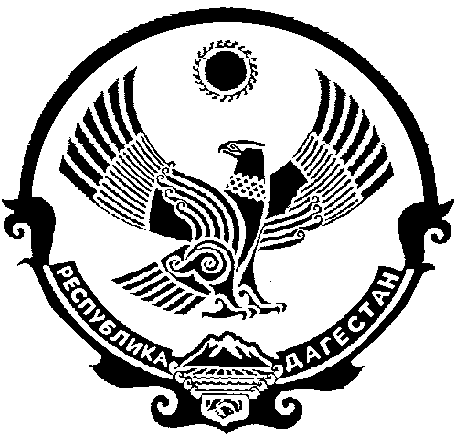 